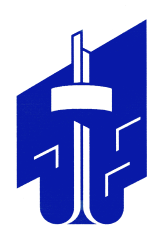 СОВЕТ депутатов металлургического района
первого созываПРОЕКТПОВЕСТКАдвадцать четвертого заседания
Совета депутатов Металлургического района16 февраля  2017 года 16.00 часовПредседатель Совета депутатовМеталлургического района             		   		                                               Д. Н. МацкоОсновные вопросы:Основные вопросы:Основные вопросы:Основные вопросы:1.О внесении изменений в Устав Металлургического района города Челябинска.О внесении изменений в Устав Металлургического района города Челябинска.О внесении изменений в Устав Металлургического района города Челябинска.Докладчик:Докладчик:Иванюк Александр ХаритоновичПредседатель постоянной комиссии по местному самоуправлению, регламенту и этике2.О ежегодном отчете Главы Металлургического района  о результатах его деятельности и деятельности  Администрации Металлургического района  в 2016 году.О ежегодном отчете Главы Металлургического района  о результатах его деятельности и деятельности  Администрации Металлургического района  в 2016 году.О ежегодном отчете Главы Металлургического района  о результатах его деятельности и деятельности  Администрации Металлургического района  в 2016 году.Докладчик:Докладчик:ПетровДмитрий ВикторовичГлава Металлургического района3.«О внесении  изменений в решение Совета депутатов Металлургического района от 26.05.2016 № 18/4 «Об установлении границ территории Металлургического района, на которой осуществляется территориальное общественное самоуправление».«О внесении  изменений в решение Совета депутатов Металлургического района от 26.05.2016 № 18/4 «Об установлении границ территории Металлургического района, на которой осуществляется территориальное общественное самоуправление».«О внесении  изменений в решение Совета депутатов Металлургического района от 26.05.2016 № 18/4 «Об установлении границ территории Металлургического района, на которой осуществляется территориальное общественное самоуправление».Докладчик:Докладчик:Ермоленко Денис АлексеевичНачальник организационно-правового отдела Администрации Металлургического района4. Об отчете начальника Отдела полиции «Металлургический» УМВД России по г. Челябинску перед Советом депутатов Металлургического района «Об итогах работы отдела полиции «Металлургчекий» УМВД России по г. Челябинску за 2016 год».Об отчете начальника Отдела полиции «Металлургический» УМВД России по г. Челябинску перед Советом депутатов Металлургического района «Об итогах работы отдела полиции «Металлургчекий» УМВД России по г. Челябинску за 2016 год».Об отчете начальника Отдела полиции «Металлургический» УМВД России по г. Челябинску перед Советом депутатов Металлургического района «Об итогах работы отдела полиции «Металлургчекий» УМВД России по г. Челябинску за 2016 год».Докладчик:Докладчик:ДенегаЕвгений ВикторовичНачальник Отдела полиции «Металлургический» УМВД России по г. Челябинску5.О назначении публичных слушаний по отчету  об исполнении бюджета Металлургического внутригородского района Челябинского городского округа с внутригородским делением за 2016 год.О назначении публичных слушаний по отчету  об исполнении бюджета Металлургического внутригородского района Челябинского городского округа с внутригородским делением за 2016 год.О назначении публичных слушаний по отчету  об исполнении бюджета Металлургического внутригородского района Челябинского городского округа с внутригородским делением за 2016 год.Докладчик:Докладчик:БородовскихАлексей ИгоревичПервый заместитель Председателя Совета депутатов Металлургического района6.О ежегодном отчете депутата Совета депутатов Металлургического района по избирательному округу № 7 Баканова А. В., избранного в Челябинскую городскую Думу, о  его работе в 2016 году.О ежегодном отчете депутата Совета депутатов Металлургического района по избирательному округу № 7 Баканова А. В., избранного в Челябинскую городскую Думу, о  его работе в 2016 году.О ежегодном отчете депутата Совета депутатов Металлургического района по избирательному округу № 7 Баканова А. В., избранного в Челябинскую городскую Думу, о  его работе в 2016 году.Докладчик:Докладчик:БакановАлексей ВикторовичДепутат Совета депутатов Металлургического района по избирательному округу №7.7.Об утверждении Положения о премии Совета депутатов  Металлургического района «Гармония».Об утверждении Положения о премии Совета депутатов  Металлургического района «Гармония».Об утверждении Положения о премии Совета депутатов  Металлургического района «Гармония».Докладчик:Докладчик: ПановЮрий ЮрьевичДепутат Совета депутатов Металлургического района по избирательному округу №5.ИНФОРМАЦИЯ, ОБЪЯВЛЕНИЯ.ИНФОРМАЦИЯ, ОБЪЯВЛЕНИЯ.ИНФОРМАЦИЯ, ОБЪЯВЛЕНИЯ.ИНФОРМАЦИЯ, ОБЪЯВЛЕНИЯ.